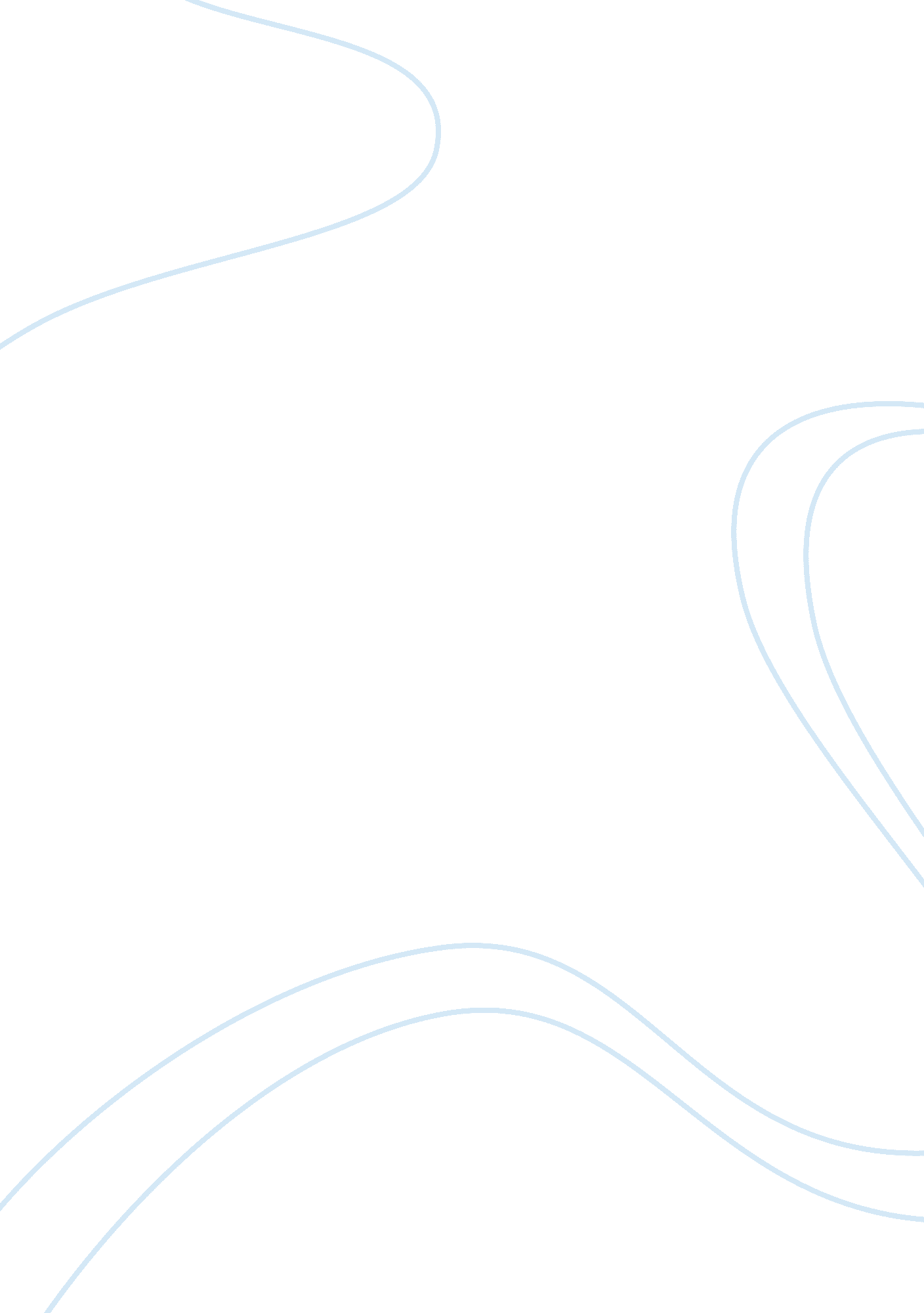 David coles own assertions regarding the holocaustHistory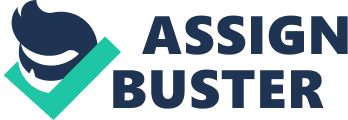 Due to these inconsistencies, he concluded this video through a “ revisionalistic” claim that the holocaust did not happen; that no one was ever gassed in the gas chambers. 
In my opinion, it was not wrong for David Cole to make his own assertions regarding the Holocaust. After all, he is entitled to his own opinion and to his own quest for the truth. However, what made this very controversial, especially for the Jews and for the Jewish Defence League led by Irv Rubin, is that Cole’s work was made so powerful by showing real interview footages with the considered experts, who are supposed to tell a detailed, honest, and accurate information to the public. Even more, he is Jewish by birth. Nonetheless, this type of work serves as an eye-opener that things that are claimed to be “ truths” should also be examined for us to have a more credible and accurate history. 